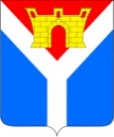 АДМИНИСТРАЦИЯ  УСТЬ-ЛАБИНСКОГО ГОРОДСКОГО ПОСЕЛЕНИЯУСТЬ-ЛАБИНСКОГО  РАЙОНАП О С Т А Н О В Л Е Н И Еот 09.11.2022                                                                                                           № 786 город Усть-ЛабинскОб одобрении прогноза социально-экономического развития                                                                                                            Усть-Лабинского городского поселения Усть-Лабинского района на 2023 год и плановый период 2024-2025 годовВ соответствии с требованиями Бюджетного кодекса Российской Федерации, Федерального закона от 6 октября 2003 г. № 131-ФЗ  «Об общих принципах организации местного самоуправления в Российской Федерации», Закона  Краснодарского края от 4 февраля 2002 г. № 437-КЗ «О бюджетном процессе в Краснодарском крае», Закона Краснодарского края от 6 ноября         2015 г. № 3267-КЗ «О стратегическом планировании в Краснодарском крае», во исполнение постановления администрации Усть-Лабинского городского поселения Усть-Лабинского района от 28 октября 2020 г. № 745                                 «Об утверждении Порядка разработки прогноза социально-экономического развития Усть-Лабинского городского поселения  Усть-Лабинского района»,     п о с т а н о в л я ю:1. Одобрить прогноз социально-экономического развития                    Усть-Лабинского городского поселения Усть-Лабинского района на 2023 год и плановый период 2024-2025 годов (приложение).2. Отделу по общим и организационным вопросам администрации            Усть-Лабинского городского поселения Усть-Лабинского района                     (Владимирова М.А.) обнародовать настоящее постановление путем размещения его на официальном сайте администрации Усть-Лабинского городского поселения Усть-Лабинского района в  информационно-телекоммуникационной сети «Интернет» и на информационных стендах МБУК «Централизованная районная библиотека» МО Усть-Лабинский район.3. Контроль за выполнением настоящего постановления возложить на заместителя главы Усть-Лабинского городского поселения Усть-Лабинского района Титаренко А.Г.4. Настоящее постановление вступает в силу после его официального обнародования.Глава Усть-Лабинского городского поселения                                                       Усть-Лабинского района                                                             С.А. ГайнюченкоПРИЛОЖЕНИЕ        к постановлению администрации      Усть-Лабинского городского поселения             Усть-Лабинского района      от 09.11.2022 № 786ПРОГНОЗ социально-экономического развития Усть-Лабинского городского поселения Усть-Лабинского районана 2023 год и на плановый период 2024-2025 годовЗаместитель главы Усть-Лабинского городского поселения Усть-Лабинского района                                                                    А.Г. ТитаренкоПредварительные итоги социально-экономического развития                        Усть-Лабинского городского поселения Усть-Лабинского района                         за 2022 годаЗаместитель главы Усть-лабинского городского поселения Усть-лабинского района                                                                А.Г. ТитаренкоНАИМЕНОВАНИЕ ПОКАЗАТЕЛЕЙ202120222023202420252023 г.     в % к   2021 г.2025 г.            в % к    2021 г.НАИМЕНОВАНИЕ ПОКАЗАТЕЛЕЙотчетоценкапрогнозпрогнозпрогноз2023 г.     в % к   2021 г.2025 г.            в % к    2021 г.Промышленное производство  
(объем отгруженной продукции) по полному кругу предприятий, млн.руб. 11633,412599,012951,813210,813514,6111,3116,2в % к пред. году в действ..ценахХ108,3102,8102,0102,3из общего объема:по крупным и средним предприятиям, млн. руб.7616,07692,27776,87932,38170,3102,1107,3в % к пред. году в действ..ценахХ101,0101,1102,0103,0Объем продукции сельского хозяйства 
всех сельхозпроизводителей, млн.руб2589,52684,32764,82792,42848,2106,8110,0    в % к пред. году в сопост.ценахХ103,7103,0101,0102,0Транспорт и  почтовой связи, автовокзал, РЖД   по полному кругу организаций, млн. руб.214,1196,3211,9219,1226,899,0105,9    в % к пред. году в дейст.ценах91,7107,9103,4103,5Оборот розничной торговли по полному кругу организаций, млн.руб.19868,222427,524863,625435,526071,4125,1131,2    в % к пред. году в сопост.ценах112,9110,9102,3102,5Оборот общественного питания по полному кругу организаций, млн.руб.263,2268,68283,70292,21301,56107,8114,6    в % к пред. году в сопост.ценах102,1105,6103,0103,2Инвестиции в основной капитал за счет всех источников финансирования (без неформальной экономики) по полному кругу организаций, млн.руб.     2387,102310,72287,62287,62299,095,896,3    в % к пред. году в сопост.ценах96,899,0100,0100,5Объем выполненных работ по виду деятельности "строительство" 
(без неформальной экономики) по полному кругу организаций, млн.руб.734,00632,30680,20693,80713,2392,797,2    в % к пред. году в сопост.ценах86,1107,6102,0102,8Доходы предприятий курортно-туристического комплекса - всего (с учетом доходов малых предприятий и физических лиц), млн.руб.18,2718,4518,618,919,2101,8105,1    в % к пред. году в сопост.ценах101,0101,0101,4101,8Среднегодовой уровень регистрируемой  безработицы  (в % к численности рабочей силы)0,80,70,70,70,7xxСальдированный финансовый результат по полному кругу организаций, млн. руб.2649,1003073,03441,83861,74441,0129,9167,6    в % к предыдущему году116,00112,0112,2115,0Фонд заработной платы по полному кругу организаций без централизованного досчета, млн.руб.6191,47145,47645,68180,78753,4123,5141,4    в % к предыдущему году115,4107,0107,0107,0Численность работающих для расчета среднемесячной заработной платы по полному кругу организаций без централизованного досчета, тыс.чел.21,52721,55021,90621,95022,060101,8102,5    в % к предыдущему году100,1101,7100,2100,5из общего объема:по крупным и средним организациям, тыс.чел.16,14815,53415,55015,59715,69196,397,2    в % к предыдущему году96,20100,1100,3100,6Среднемесячная заработная плата по полному кругу организаций без централизованного досчета, рублей38435,044200,348841,354116,260231,3127,1156,7    в % к предыдущему году115,0110,5110,8111,3Количество субъектов малого предпринимательства, единиц 1)2003,01943,01940,01940,01941,996,996,9    в % к предыдущему годуХ97,099,8100,0100,1Численность работников в малом предпринимательстве, человек 1)2565,02598,02676,02678,72684,1104,3104,6    в % к предыдущему годуХ101,3103,0100,1100,2Численность постоянного населения (среднегодовая), тыс. человек40,15839,49838,94038,46338,06697,094,8    в % к предыдущему году98,498,698,899,0Прибыль (убыток) – сальдо, млн. руб.787,44451,85187,95955,76795,5658,86863,03    в % к предыдущему году565,4116,5114,8114,1Инфраструктурная обеспеченность населенияпротяженность освещенных улиц, км.120,0126,0126,0126,0126,0105,00105,00    в % к предыдущему году105,0100,0100,0100,0протяженность водопроводных сетей, км.162,00158,19158,19158,19158,1997,6597,65    в % к предыдущему году97,65100,00100,00100,00протяженность канализационных сетей, км.32,032,032,032,032,0100,00100,00    в % к предыдущему году100,0100,0100,0100,0протяженность автомобильных дорог местного значения, км.211,148211,148211,148211,148211,148100,00100,00    в % к предыдущему году100,0100,0100,00,0удельный вес газифицированных квартир (домовладений) от общего количества квартир (домовладений), %87,093,093,093,093,0106,90106,90    в % к предыдущему году106,9100,0100,0100,0БлагоустройствоПротяженность отремонтированных автомобильных дорог местного значения с твердым покрытием, км.17,218,818,519,06,0107,5634,88    в % к предыдущему году109,398,4102,731,6Протяженность отремонтированных тротуаров, км. в год7,313,98,20,21,0112,3313,70    в % к предыдущему году190,459,02,4500,0Количество высаженных зеленых насаждений, шт.    в год98738110120100112,24102,04    в % к предыдущему году7531510983Количество установленных светильников наружного освещения, шт. в год76360160170150210,53197,37    в % к предыдущему году4744410688Количество замененных светильников на энергосберегающие,шт. в год70311700000    в % к предыдущему году4453000Протяженность отремонтированных водопроводных сетей, км в год4,4002,20,00,00,00,000,00    в % к предыдущему году500,00,00,0Протяженность построенных газопроводных сетей низкого давления,км в год4,10,00,00,00,00,000,00    в % к предыдущему годуНАИМЕНОВАНИЕ ПОКАЗАТЕЛЕЙ2022202220222022 г.оценка в % к 2022 г. планНАИМЕНОВАНИЕ ПОКАЗАТЕЛЕЙпланитогиоценка           за год2022 г.оценка в % к 2022 г. планПромышленное производство  
(объем отгруженной продукции) по полному кругу предприятий, млн.руб. 12424,39449,212599,0101,4Объем продукции сельского хозяйства 
всех сельхозпроизводителей, млн.руб2684,302460,62684,3100,0Транспорт и  почтовой связи, автовокзал, РЖД   по полному кругу организаций, млн. руб.225,8163,6196,386,9Оборот розничной торговли по полному кругу организаций, млн.руб.17674,818689,622427,5126,9Оборот общественного питания по полному кругу организаций, млн.руб.252,2223,9268,68106,5Инвестиции в основной капитал за счет всех источников финансирования (без неформальной экономики) по полному кругу организаций, млн.руб.     2408,501925,62310,795,9Объем выполненных работ по виду деятельности "строительство" 
(без неформальной экономики) по полному кругу организаций, млн.руб.807,9526,9632,378,3Доходы предприятий курортно-туристического комплекса - всего (с учетом доходов малых предприятий и физических лиц), млн.руб.19,313,818,4595,6Среднегодовой уровень регистрируемой  безработицы  (в % к численности рабочей силы)0,70,70,7xСальдированный финансовый результат по полному кругу организаций, млн. руб.3070,42304,83073,0100,1Фонд заработной платы по полному кругу организаций без централизованного досчета, млн.руб.6326,57145,47145,40112,9Численность работающих для расчета среднемесячной заработной платы по полному кругу организаций без централизованного досчета, тыс.чел.21,68321,55021,55099,4из общего объема:по крупным и средним организациям, тыс.чел.17,64015,53415,53488,1Среднемесячная заработная плата по полному кругу организаций без централизованного досчета, рублей39548,042905,444200,3111,8Количество субъектов малого предпринимательства, единиц 1)2005,01943,01943,096,9Численность работников в малом предпринимательстве, человек 1)4099,12598,02598,063,4Численность постоянного населения (среднегодовая), тыс. человек37,60639,49839,498105,0